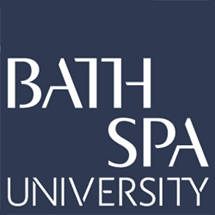 Request for Additional Location(s) To be completed in conjunction with the Procedure for Consideration of Additional Location(s)The Partner is asked to append any relevant supporting documentation such as certificates, floor plans, learning plans, library plans and resource development plans to this document.For completion by Academic Governance and QualityPart 1: Institutional DetailPart 1: Institutional DetailDetail of Person(s) Completing FormName of Institution Proposing Additional Location(s)Name and Address of Additional Location(s)Confirmation that the proposed location(s) has the correct planning designation (please provide evidence)Confirmation that the proposed location(s) is covered by current employers and public liability insurance (please provide evidence)Confirmation that the proposed location(s) has professional indemnity insurance is in place (please provide evidence)Part 2: Rationale and Business CaseRationaleOutline here the rationale for the proposed new location(s)Business CaseProvide a brief Business Case for the proposed new location(s); to include but not limited to; projected student numbers for the site and impact on student numbers at existing locationsPart 3: ResourcesPhysical ResourcesProvide a summary of the resources available at the proposed location(s) to support delivery of the proposed programme.  If any building or construction works are planned please provide detail and estimated date of completionHuman ResourcesProvide a summary of the human resources available at the proposed location(s) to support delivery of the proposed programmePart 4: Programme ManagementDelivery and AssessmentProvide details of how the delivery of the programme and assessment processes would be co-ordinated across all location(s)Internal Quality Assurance ProcessesProvide details of how the Internal Quality Assurance Processes would be integrated/link to those at the existing location(s)Management and Committee StructureProvide details of how the Management and Committee Structure would operate across all locations (with clear lines of authority/delegation)Student Learning ExperienceProvide a statement confirming how the equivalency of the student learning experience will be ensured across all locations and might be enhanced by the additional location(s)Impact of Additional Location(s)Reflect on the impact of an additional location on the existing location(s), including any impacts on the student experience, resources and business casesCEP received request, decision and date of reviewPSG received request, decision and date of reviewPSG received report of site visit, decision and date of review